STRUKTURDATENA Allgemeine MerkmaleA-1 Allgemeine Merkmale der PraxisA-1.1 Art der PraxisA-1.2.1 Wie lautet der Name der Praxis?A-1.2.2 Wie lautet die Anschrift der Praxis?A-1.3 Welche Fachrichtung(en) hat die Praxis?A-1.4 Wie lautet die Homepage (sofern vorhanden) der Praxis?A-1.5 Wie sind die Praxis-Sprechzeiten?A-1.6 Hat die Praxis eine Weiterbildungsbefugnis? Ja	 NeinA-1.7 Hat die Praxis eine Tagesklinik? Ja	 NeinA-1.8 Arbeiten sonstige Einrichtungen mit der Praxis zusammen, wie z.B.:A-1.9 Gesamtzahl der im abgelaufenen Kalenderjahr behandelten PatientenA-1.9.1 KassenpatientenA-1.9.2 PrivatpatientenA-1.9.3 BG-PatientenA-1.9.4 SonstigeA-2 Spezifisch für das ambulante OperierenA-2.1.1 Haben Sie eine zusätzliche Wachstation ("Intermediate Care")? Ja	 NeinA-2.2 Existieren folgende erweiterte therapeutische Möglichkeiten:B Allgemeine LeistungsmerkmaleB-1 Allgemeine Leistungsmerkmale der PraxisB-1.1 Besondere VersorgungsschwerpunkteB-1.1 Welche besonderen Versorgungsschwerpunkte werden von der Praxis wahrgenommen?B-1.2 Weitere LeistungsangeboteB-1.2 Welche weiteren Leistungsangebote bestehen?B-2 Spezifische Leistungsmerkmale der PraxisB-2.1 DiagnosenB-2.1 Die fünf häufigsten Diagnosen pro JahrB-2.2 UntersuchungenB-2.2 Die fünf häufigsten Untersuchungen pro JahrB-3 Spezifische Leistungsmerkmale für das Ambulante OperierenB-3.1 OperationenB-3.1.1 Die Praxis führt Operationen als Belegarzt durch Ja	 NeinB-3.2 Ambulante Operationen und sonstige stationsersetzende Eingriffe nach §115b SGB VB-3.2 Anzahl der ambulanten Operationen pro JahrB-3.4 Ermächtigung der Kassenärztlichen Vereinigung nach §116 SGB V (bei Praxen, die einem Krankenhaus angeschlossen sind)B-3.4 Anzahl der Behandlungen nach §116 SGB V pro Jahr:C PersonalbereitstellungC-1 PersonalumfangC-1 Anzahl der Voll- und TeilzeitkräfteWie hoch war die Anzahl der Voll- / Teilzeitkräfte im vergangenen Jahr in folgenden Bereichen?C-2 Fort- und weitergebildete MitarbeiterC-2.1 ArztfachhelferinC-2.2 QualitätsbeauftragteC-2.3 DiabetesassistentenC-2.4 DiätassistentenC-2.5 Mitarbeiter Bereich Ambulantes OperierenC-2.6 Mitarbeiter Bereich PulmologieC-2.7 Mitarbeiter gastroskopische EndoskopieC-2.8 Mitarbeiter DialyseC-2.9 Mitarbeiter Radiologie / StrahlenschutzC-2.10 Praxismanager (Modellversuch PM der ÄK Schleswig-Holstein)C-2.11 Anzahl sonstiger Mitarbeiter (unter Angabe des Faches)C-3 ZulassungenC-3.1 Besteht die Zulassung zum D-Arztverfahren der Berufsgenossenschaft? Ja	 NeinC-3.2 Besteht die Zulassung zum H-Arztverfahren der Berufsgenossenschaft? Ja	 NeinD AusstattungD-1 Diagnostische Möglichkeiten in der PraxisD-1 In der Praxis sind folgende diagnostische Möglichkeiten verfügbar:D-2 Therapeutische Möglichkeiten in der PraxisD-2 In der Praxis sind folgende therapeutische Möglichkeiten verfügbar:D-3 Bauliche Aspekte in der PraxisD-3.1 Die Praxis verfügt über folgenden räumliche Ausstattung:D-3.1.1 Praxis liegt im StockwerkD-3.1.2 Aufzug vorhanden? Ja	 NeinD-3.1.3 Anzahl der BehandlungszimmerD-3.1.4 Anzahl der UntersuchungszimmerD-3.1.5 Anzahl der OP-RäumeD-3.1.6 Gesonderter Raum für infektiöse Patienten Ja	 NeinD-3.1.7 Behindertengerechte Ausstattung / behindertengerechter Zugang zur Praxis Ja	 NeinD-3.1.8 Wartezimmer Ja	 NeinD-3.1.9 Sozialraum Ja	 NeinD-3.2 Für alle PraxenD-3.2.1 Ist in der Praxis ein fachspezifischer Notfallkoffer verfügbar? Ja	 NeinD-3.2.2 Ist in der Praxis ein Defibrilator verfügbar? Ja	 NeinLogo der Einrichtung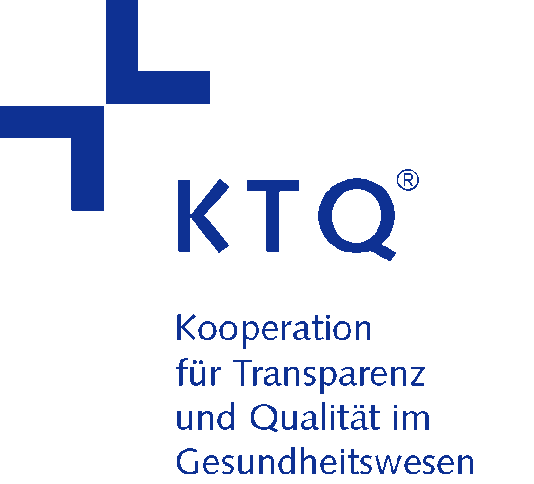 Praxis:Betriebsstättennummer:Anschrift:EinzelpraxisGemeinschaftspraxisPraxisgemeinschaft Vorhanden
 Nicht vorhandenAdresse der HomepageKeine der angegebenenKrankenhäuser / BelegkrankenhäuserTagesklinikHospizeAmbulante und stationäre RehabilitationDialysezentrumAmbulante und stationäre Pflegeeinrichtungen, AltenheimePraxenNotfallpraxenVertragliche Kooperationszentren (z.B. Apparategemeinschaften)LaborgemeinschaftenOP-ZentrenApothekenPhysiotherapeuten / KrankengymnastenSanitätshäuserAnerkannte Fort- und Weiterbildungseinrichtungen sowie SchulungseinrichtungenKrankenkassenSonstigeKeine der angegebenenNotfalldienstOperativer BereitschaftsdienstPräsenzbereitschaftRufbereitschaftBlutdepotRegelung der KonsiliardiensteKeineDiabetikerberatung und SchulungGeburtsvorbereitungskurseDie Möglichkeit einer häuslichen Entbindung mit Nachsorge durch eine praxisinterne HebammeStillberatungInkontinenzberatungPatientenschulungen allgemeinIgeL-LeistungenErnährungsberatungPräventionDMPSonstigeRangICD-NummerFälle absolutin umgangssprachlicher Klarschrift (deutsch)12345RangAbrechnungszifferFälle absolutin umgangssprachlicher Klarschrift (deutsch)12345AnzahlVollzeit / StundenTeilzeit / StundenÄrzteWeiterbildungsassistentenÄrzte im PraktikumArzthelferinnen (2- bis 3-jährige Ausbildung)Arztfachhelferinnen (weitergebildet)SekretariatMedizinisch-technische Assistenten (MTA)Kaufmann / Kauffrau im GesundheitswesenAuszubildendeOperationstechnische AssistentenKrankenschwester / -pflegerUngelernte MitarbeiterSonstiges Personal Ja
 NeinAnzahl Ja
 NeinAnzahl Ja
 Nein Ja
 Nein Ja
 Nein Ja
 Nein Ja
 Nein Ja
 Nein Ja
 NeinAnzahl Ja
 NeinAnzahlJa
 NeinAnzahl